Montreux, Bibliothèque Montreux VeytauxRésultat de recherche pour "Grands Caractères"Auteur / TitreAnnée de parutionType de média / Type de média 2Série / VolumeEspace / EmplacementCote / Marque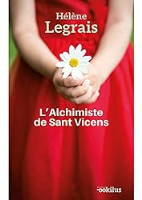 Legrais, HélèneL'alchimiste de Sant Vicens2023LivreRomanCorps 18AdulteLivres en grands caractèresLEGR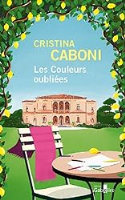 Caboni, CristinaLes couleurs oubliées2023LivreRomanSagaAdulteLivres en grands caractèresCABO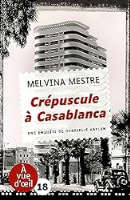 Mestre, MelvinaCrépuscule à Casablanca2023LivreRomanUne enquête de Gabrielle KaplanAdulteLivres en grands caractèresMEST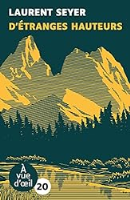 Seyer, LaurentD'étranges hauteurs2023LivreRomanRomanAdulteLivres en grands caractèresSEYER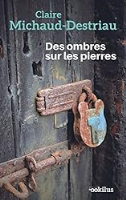 Michaud-Destriau, ClaireDes ombres sur les pierres2023LivreRomanCorps 20AdulteLivres en grands caractèresMICH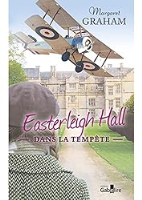 Graham, MargaretEasterleigh Hall dans la tempête2023LivreRomanEasterleigh Hall2AdulteLivres en grands caractèresGRAH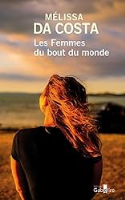 Da Costa, MélissaLes femmes du bout du monde2023LivreRomanRomanAdulteLivres en grands caractèresDACO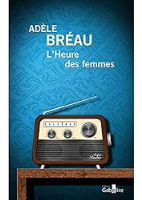 Bréau, AdèleL'heure des femmes2023LivreRomanRomanAdulteLivres en grands caractèresBREAUBongrand, CarolineLes présences2023LivreRomanRomanAdulteLivres en grands caractèresBONG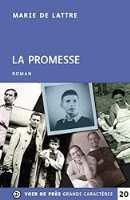 Lattre, Marie deLa promesse : roman2023LivreRomanGrands caractères. 20AdulteLivres en grands caractèresLATT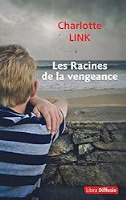 Link, CharlotteLes racines de la vengeance2023LivreRomanCorps 16AdulteLivres en grands caractèresLINK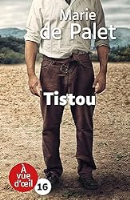 Palet, Marie deTistou2023LivreRomanTerroirAdulteLivres en grands caractèresPALET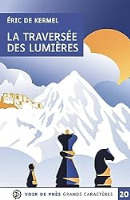 Kermel, Eric deLa traversée des lumières2023LivreRomanCorps 20AdulteLivres en grands caractèresKERM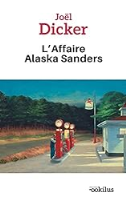 Dicker, JoëlL'affaire Alaska Sanders, 12022LivreRomanAdulteLivres en grands caractèresDICKDicker, JoëlL'affaire Alaska Sanders, 22022LivreRomanAdulteLivres en grands caractèresDICK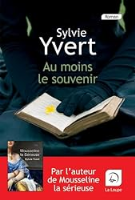 Yvert, SylvieAu moins le souvenir2022LivreRomanRomanAdulteLivres en grands caractèresYVERT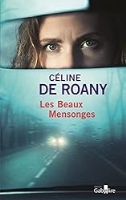 Roany, Céline deLes beaux mensonges2022LivreRomanPolicierAdulteLivres en grands caractèresROANY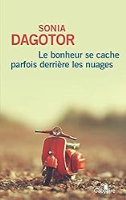 Dagotor, SoniaLe bonheur se cache parfois derrière les nuages2022LivreRomanComédieAdulteLivres en grands caractèresDAGO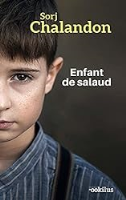 Chalandon, SorjEnfant de salaud2022LivreRomanCorps 18AdulteLivres en grands caractèresCHAL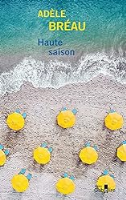 Bréau, AdèleHaute saison2022LivreRomanComédieAdulteLivres en grands caractèresBREAU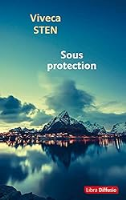 Sten, VivecaSous protection2022LivreRomanCorps 16AdulteLivres en grands caractèresSTEN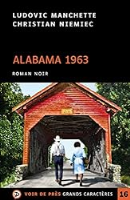 Manchette, LudovicAlabama 19632021LivreRomanRoman noirAdulteLivres en grands caractèresMANC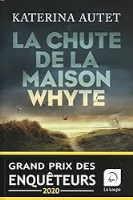 Autet, KaterinaLa chute de la maison Whyte2021LivreRomanThrillerAdulteLivres en grands caractèresAUTET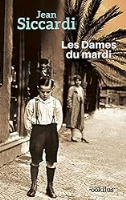 Siccardi, JeanLes dames du mardi2021LivreRomanCorps 18AdulteLivres en grands caractèresSICC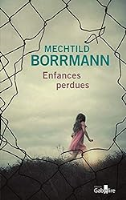 Borrmann, MechtildEnfances perdues2021LivreRomanRomanAdulteLivres en grands caractèresBORRHolmes, PamelaLa femme au pinceau2021LivreRomanRomanAdulteLivres en grands caractèresHOLM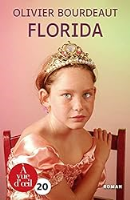 Bourdeaut, OlivierFlorida2021LivreRomanRomanAdulteLivres en grands caractèresBOUR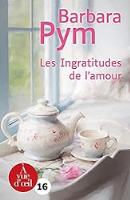 Pym, BarbaraLes ingratitudes de l'amour2021LivreRomanRomanAdulteLivres en grands caractèresPYM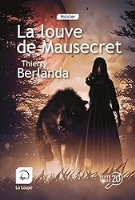 Berlanda, ThierryLa louve de Mausecret2021LivreRomanPolicierAdulteLivres en grands caractèresBERL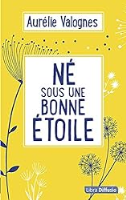 Valognes, AurélieNé sous une bonne étoile2021LivreRomanCorps 16AdulteLivres en grands caractèresVALO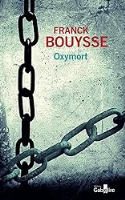 Bouysse, FranckOxymort2021LivreRomanPolicierAdulteLivres en grands caractèresBOUY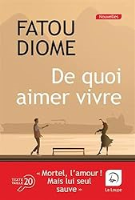 Diome, FatouDe quoi aimer vivre2021LivreRomanNouvellesAdulteLivres en grands caractèresDIOME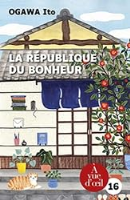 Ogawa, ItoLa république du bonheur2021LivreRomanRomanAdulteLivres en grands caractèresOGAWA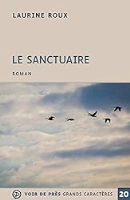 Roux, LaurineLe sanctuaire2021LivreRomanRomanAdulteLivres en grands caractèresROUX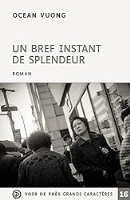 Vuong, OceanUn bref instant de splendeur2021LivreRomanRomanAdulteLivres en grands caractèresVUONG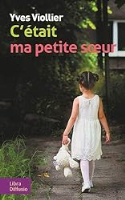 Viollier, YvesC'était ma petite soeur : roman2020LivreRomanAdulteLivres en grands caractèresVIOL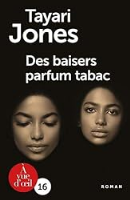 Jones, TayariDes baisers parfum tabac2020LivreRomanRomanAdulteLivres en grands caractèresJONES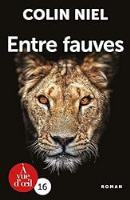 Niel, ColinEntre fauves2020LivreRomanSuspenseAdulteLivres en grands caractèresNIEL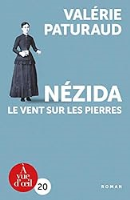 Paturaud, ValérieNézida : le vent sur les pierres2020LivreRomanRomanAdulteLivres en grands caractèresPATU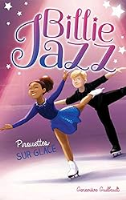 Guilbault, GenevièvePirouettes sur glace2020LivreRomanBillie Jazz7JeunesseRomans JEUNEGUIL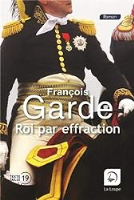 Garde, FrançoisRoi par effraction2020LivreRomanRomanAdulteLivres en grands caractèresGARD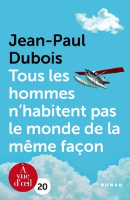 Dubois, Jean-PaulTous les hommes n'habitent pas le monde de la même façon2020LivreRomanRomanAdulteLivres en grands caractèresDUBO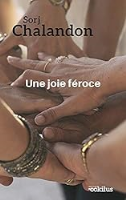 Chalandon, SorjUne joie féroce2020LivreRomanAdulteLivres en grands caractèresCHAL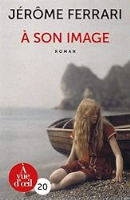 Ferrari, Jérôme 1968-À son image2019LivreRomanRomanAdulteLivres en grands caractèresFERR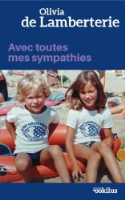 Lamberterie, Olivia deAvec toutes mes sympathies2019LivreRomanAdulteLivres en grands caractèresLAMB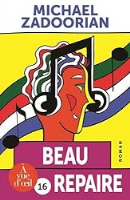 Zadoorian, MichaelBeau repaire2019LivreRomanRomanAdulteLivres en grands caractèresZADO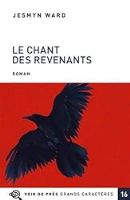 Ward, JesmynLe chant des revenants2019LivreRomanRomanAdulteLivres en grands caractèresWARD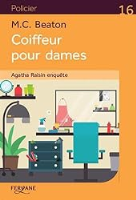 Beaton, M. C.Coiffeur pour dames2019LivreRomanAgatha Raisin enquête8AdulteLivres en grands caractèresBEAT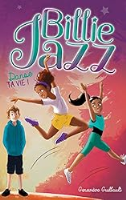 Guilbault, GenevièveDanse ta vie !2019LivreRomanBillie Jazz5JeunesseRomans JEUNEGUIL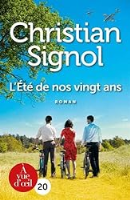 Signol, ChristianL'été de nos vingt ans2019LivreRomanTerroirAdulteLivres en grands caractèresSIGN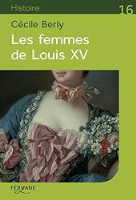 Berly, CécileLes femmes de Louis XV2019LivreRomanHistoireAdulteLivres en grands caractèresBERL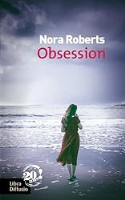 Roberts, NoraObsession2019LivreRomanAdulteLivres en grands caractèresROBE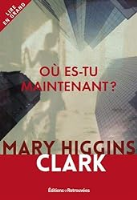 Clark, Mary HigginsOù es-tu maintenant ? : roman2019LivreRomanLire en grandAdulteLivres en grands caractèresCLARK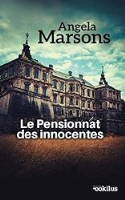 Marsons, AngelaLe pensionnat des innocentes2019LivreRomanCorps 16AdulteLivres en grands caractèresMARS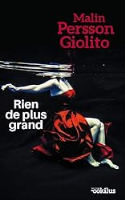 Persson Giolito, MalinRien de plus grand2019LivreRomanCorps 16AdulteLivres en grands caractèresPERS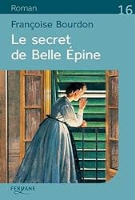 Bourdon, FrançoiseLe secret de Belle Epine2019LivreRomanRomanAdulteLivres en grands caractèresBOUR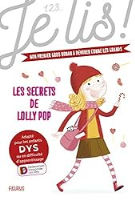 Guilbault, GenevièveLes secrets de Lolly Pop2019LivreRomanLolly Pop1JeunesseRomans JEUNEGUIL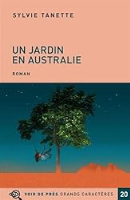 Tanette, SylvieUn jardin en australie2019LivreRomanRomanAdulteLivres en grands caractèresTANECornwell, PatriciaChaos2018LivreRomanUne enquête de Kay ScarpettaAdulteLivres en grands caractèresCORN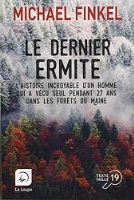 Finkel, MichaelLe dernier ermite : l'histoire incroyable d'un homme qui a vécu seul pendant  27 ans dans les forêts du Maine2018LivreDocumentaireAdulteLivres en grands caractères92KNIGMusso, ValentinDernier été pour Lisa, 12018LivreRomanSuspenseAdulteLivres en grands caractèresMUSSO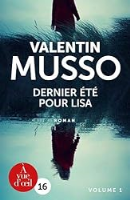 Musso, ValentinDernier été pour Lisa, 22018LivreRomanSuspenseAdulteLivres en grands caractèresMUSSO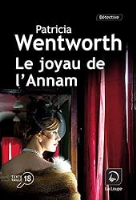 Wentworth, PatriciaLe joyau de l'Annam2018LivreRomanDétectiveAdulteLivres en grands caractèresWENT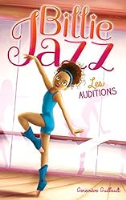 Guilbault, GenevièveLes auditions2018LivreRomanBillie Jazz1JeunesseRomans JEUNEGUIL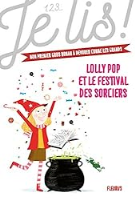 Guilbault, GenevièveLolly Pop et le festival des sorciers2018LivreRomanLolly Pop3JeunesseRomans JEUNEGUIL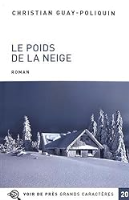 Guay-Poliquin, ChristianLe poids de la neige2018LivreRomanAdulteLivres en grands caractèresGUAY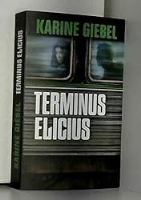 Giebel, KarineTerminus Elicius2018LivreRomanAdulteLivres en grands caractèresGIEB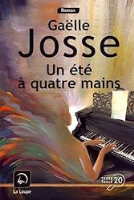 Josse, GaëlleUn été à quatre mains2018LivreRomanRomanAdulteLivres en grands caractèresJOSSE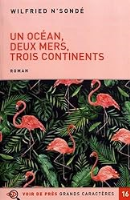 N'Sondé, WilfriedUn océan, deux mers, trois continents2018LivreRomanAdulteLivres en grands caractèresNSON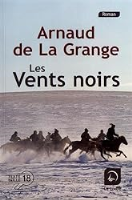 La Grange, Arnaud deLes vents noirs2018LivreRomanRomanAdulteLivres en grands caractèresLAGR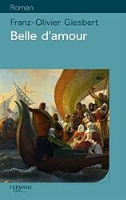 Giesbert, Franz-OlivierBelle d'amour2017LivreRomanRomanAdulteLivres en grands caractèresGIES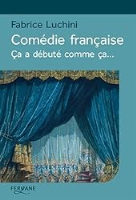 Luchini, FabriceComédie française : ça a débuté comme ça2017LivreDocumentaireAdulteLivres en grands caractères920 LUCHBonnot, Xavier-MarieLa dame de pierre2017LivreRomanAdulteLivres en grands caractèresBONNLafaye, VanessaDans la chaleur de l'été2017LivreRomanAdulteLivres en grands caractèresLAFA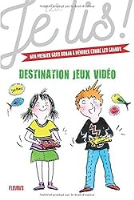 Guilbault, GenevièveDestination jeux vidéo2017LivreRomanJeux vidéo2JeunesseRomans JEUNEGUILLaeckberg, CamillaLe dompteur de lions, 12017LivreRomanUne aventure d'Erica Falck9AdulteLivres en grands caractèresLAECLaeckberg, CamillaLe dompteur de lions, 22017LivreRomanUne aventure d'Erica Falck9AdulteLivres en grands caractèresLAEC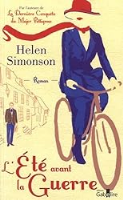 Simonson, HelenL'été avant la guerre2017LivreRomanAdulteLivres en grands caractèresSIMOAckerman, DianeLa femme du gardien de zoo2017LivreRomanAdulteLivres en grands caractèresACKE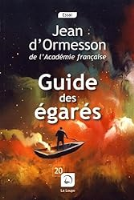 Ormesson, Jean d'Guide des égarés2017LivreRomanAdulteLivres en grands caractèresORME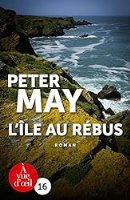 May, PeterL'île au rébus2017LivreRomanAssassins sans visagesAdulteLivres en grands caractèresMAY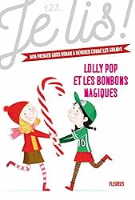 Guilbault, GenevièveLolly Pop et les bonbons magiques2017LivreRomanLolly Pop2JeunesseRomans JEUNEGUIL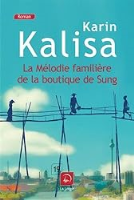 Kalisa, KarinLa mélodie familière de la boutique de Sung2017LivreRomanAdulteLivres en grands caractèresKALINiel, ColinSeules les bêtes2017LivreRomanAdulteLivres en grands caractèresNIELDupuy, Marie-BernadetteUn festival meurtrier2017LivreRomanLes enquêtes de Maud DelageAdulteLivres en grands caractèresDUPUY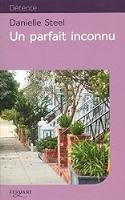 Steel, DanielleUn parfait inconnu2017LivreRomanDétenteAdulteLivres en grands caractèresSTEEL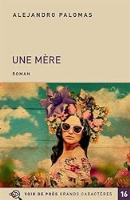 Palomas, AlejandroUne mère2017LivreRomanAdulteLivres en grands caractèresPALOSchmitt, Éric-EmmanuelLa vengeance du pardon2017LivreRomanAdulteLivres en grands caractèresSCHMCastino, DidierAprès le silence2016LivreRomanAdulteLivres en grands caractèresCAST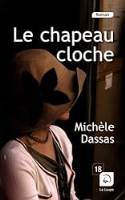 Dassas, MichèleLe chapeau cloche2016LivreRomanAdulteLivres en grands caractèresDASS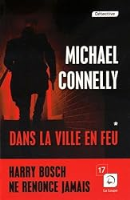 Connelly, MichaelDans la ville en feu, 12016LivreRomanUne enquête de Harry BoschAdulteLivres en grands caractèresCONN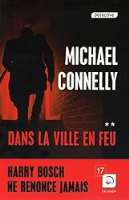 Connelly, MichaelDans la ville en feu, 22016LivreRomanUne enquête de Harry BoschAdulteLivres en grands caractèresCONN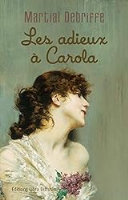 Boulay, SteevyLe devoir avant tout2016LivreRomanAdulteLivres en grands caractèresBOULHawkins, PaulaLa fille du train2016LivreRomanAdulteLivres en grands caractèresHAWKMacCleary, KathleenLe fils d'une autre2016LivreRomanAdulteLivres en grands caractèresMACC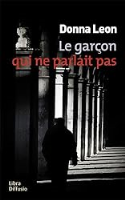 Leon, DonnaLe garçon qui ne parlait pas2016LivreRomanUne enquête du commissaire BrunettiAdulteLivres en grands caractèresLEONDegroote, AnnieD'infinies promesses2016LivreRomanAdulteLivres en grands caractèresDEGRBackman, FredrikMa grand-mère vous passe le bonjour2016LivreRomanAdulteLivres en grands caractèresBACK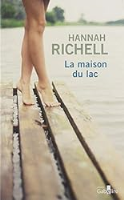 Richell, HannahLa maison du lac2016LivreRomanAdulteLivres en grands caractèresRICH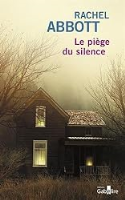 Abbott, RachelLe piège du silence2016LivreRomanAdulteLivres en grands caractèresABBO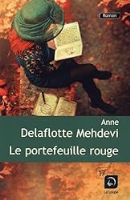 Delaflotte Mehdevi, AnneLe portefeuille rouge2016LivreRomanAdulteLivres en grands caractèresDELA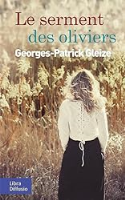 Gleize, Georges-PatrickLe serment des oliviers2016LivreRomanAdulteLivres en grands caractèresGLEI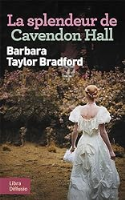 Bradford, Barbara TaylorLa splendeur de Cavendon Hall2016LivreRomanAdulteLivres en grands caractèresBRAD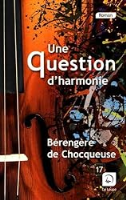 Chocqueuse, Bérengère deUne question d'harmonie2016LivreRomanAdulteLivres en grands caractèresCHOC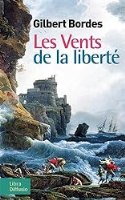 Bordes, GilbertLes vents de la liberté2016LivreRomanAdulteLivres en grands caractèresBORDBenzoni, JulietteLe vol du Sancy : des carats pour Ava2016LivreRomanUne aventure d'Aldo MorosiniAdulteLivres en grands caractèresBENZ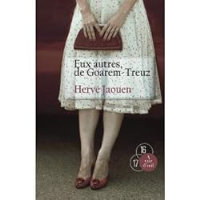 Jaouen, HervéEux autres, de Goarem-Treuz2015LivreRomanAdulteLivres en grands caractèresJAOU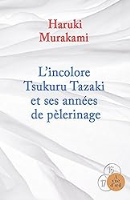 Murakami, HarukiL'incolore Tsukuru Tazaki et ses années de pèlerinage2015LivreRomanAdulteLivres en grands caractèresMURA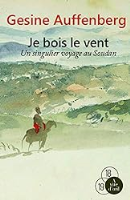 Auffenberg, GesineJe bois le vent : un singulier voyage au Soudan2015LivreDocumentaireAdulteLivres en grands caractères910.4 AUFF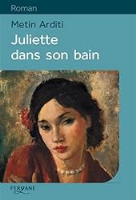 Arditi, MetinJuliette dans son bain2015LivreRomanAdulteLivres en grands caractèresARDI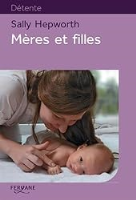 Hepworth, SallyMères et filles2015LivreRomanAdulteLivres en grands caractèresHEPW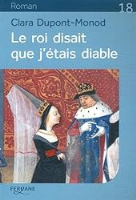 Dupont-Monod, ClaraLe roi disait que j'étais diable2015LivreRomanAdulteLivres en grands caractèresDUPOOuellette, SylvieLe secret du docteur Barry2015LivreRomanAdulteLivres en grands caractèresOUEL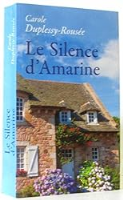 Duplessy-Rousée, CaroleLe silence d'Amarine2015LivreRomanAdulteLivres en grands caractèresDUPL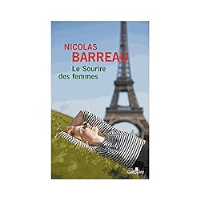 Barreau, NicolasLe sourire des femmes2015LivreRomanAdulteLivres en grands caractèresBARR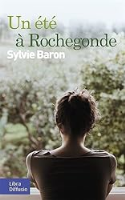 Baron, SylvieUn été à Rochegonde2015LivreRomanAdulteLivres en grands caractèresBARON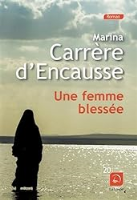 Carrère d'Encausse, MarinaUne femme blessée2015LivreRomanAdulteLivres en grands caractèresCARR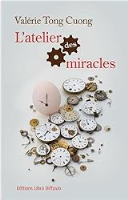 Tong Cuong, ValérieL' atelier des miracles2014LivreRomanAdulteLivres en grands caractèresTONG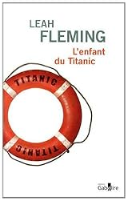 Fleming, LeahL'enfant du Titanic2014LivreRomanAdulteLivres en grands caractèresFLEMLegardinier, GillesEt soudain tout change2014LivreRomanAdulteLivres en grands caractèresLEGA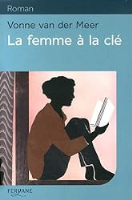 Meer, Vonne van derLa femme à la clé2014LivreRomanAdulteLivres en grands caractèresMEER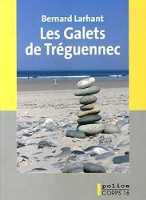 Larhant, BernardLes galets de Tréguennec2014LivreRomanAdulteLivres en grands caractèresLARH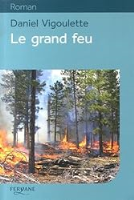 Vigoulette, DanielLe grand feu2014LivreRomanAdulteLivres en grands caractèresVIGO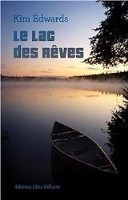 Edwards, KimLe lac des rêves2014LivreRomanAdulteLivres en grands caractèresEDWA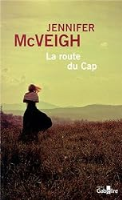 MacVeigh, JenniferLa route du cap2014LivreRomanAdulteLivres en grands caractèresMACV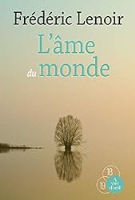 Lenoir, FrédéricL'âme du monde2013LivreDocumentaireAdulteLivres en grands caractères843.4LENO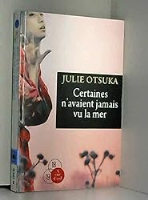 Otsuka, JulieCertaines n'avaient jamais vu la mer2013LivreRomanAdulteLivres en grands caractèresOTSU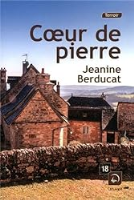 Berducat, JeanineCoeur de pierre2013LivreRomanAdulteLivres en grands caractèresBERD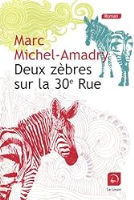 Michel-Amadry, MarcDeux zèbres sur la [trentième] 30ème rue2013LivreRomanAdulteLivres en grands caractèresMICH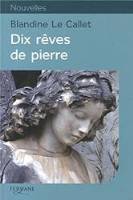 Le Callet, BlandineDix rêves de pierre2013LivreRomanAdulteLivres en grands caractèresLECA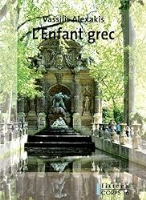 Alexakēs, Basilēs I.L'enfant grec2013LivreRomanAdulteLivres en grands caractèresALEX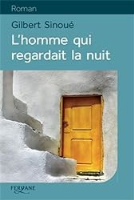 Sinoué, GilbertL'homme qui regardait la nuit2013LivreRomanAdulteLivres en grands caractèresSINO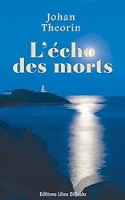 Theorin, JohanL'écho des morts2012LivreRomanAdulteLivres en grands caractèresTHEO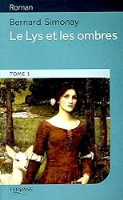 Simonay, BernardLe lys et les ombres, 12012LivreRomanAdulteLivres en grands caractèresSIMO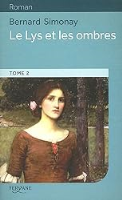 Simonay, BernardLe lys et les ombres, 22012LivreRomanAdulteLivres en grands caractèresSIMO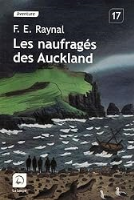 Raynal, François-EdouardLes naufragés des Auckland2012LivreRomanAdulteLivres en grands caractèresRAYN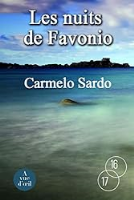 Sardo, CarmeloLes nuits de Favonio2012LivreRomanAdulteLivres en grands caractèresSARDO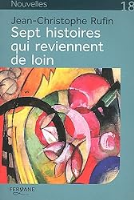 Rufin, Jean-ChristopheSept histoires qui reviennent de loin2012LivreRomanAdulteLivres en grands caractèresRUFIN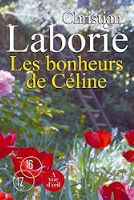 Laborie, ChristianLes bonheurs de Céline2011LivreRomanAdulteLivres en grands caractèresLABO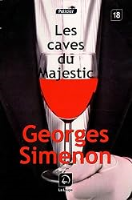 Simenon, GeorgesLes caves du Majestic : une enquête du commissaire Maigret2011LivreRomanAdulteLivres en grands caractèresSIME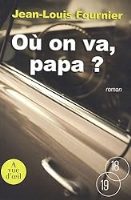 Fournier, Jean-LouisOù on va, papa ?2009LivreRomanAdulteLivres en grands caractèresFOUR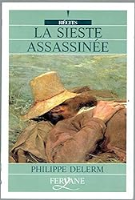 Delerm, PhilippeLa sieste assassinée2001LivreRomanRécitsAdulteLivres en grands caractèresDELEGiono, JeanRegain1981LivreRomanLarge VisionAdulteLivres en grands caractèresGIONO